Το καλοκαίρι είναι η εποχή με τα περισσότερα φρούτα και λαχανικά!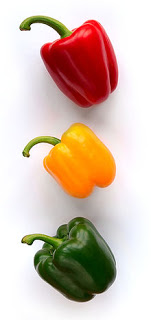 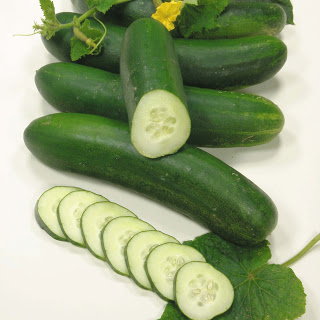 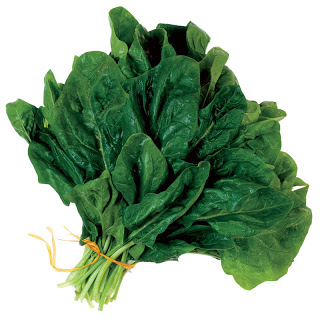 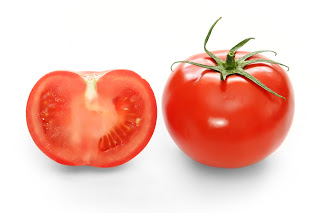 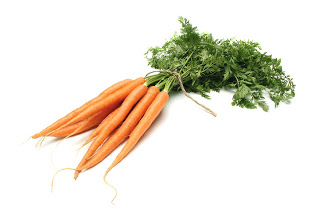 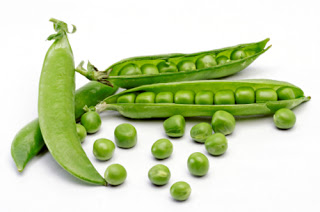 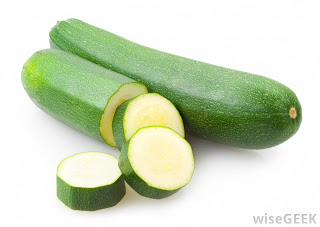 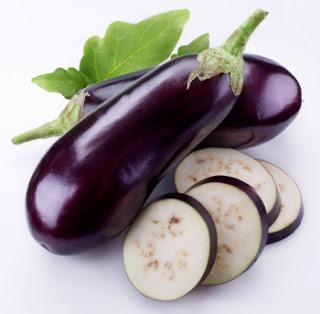 Ποια χρώματα έχουν τα παραπάνω λαχανικά; (πράσινο, κόκκινο, κίτρινο, πορτοκαλί, μελιτζανί /μωβ)………………………………………………………………………….………………………………………………………………………….Με ποια λαχανικά φτιάχνουμε σαλάτα;………………………………………………………………………….ΚΑΛΟΚΑΙΡΙ - ΛΑΧΑΝΙΚΑ: Αντιστοίχισε στα λαχανικά τα ονόματα!Καλή επιτυχία!!!Φτιάξε έναν καλοκαιρινό κήπο με τα λαχανικά που σου αρέσουν! Ζωγράφισε, κόψε και κόλλησε τις εικόνες με τα λαχανικά μέσα στον κήπο!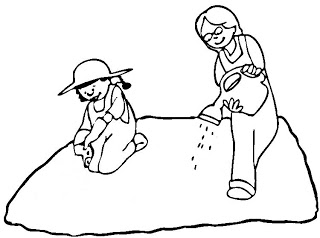 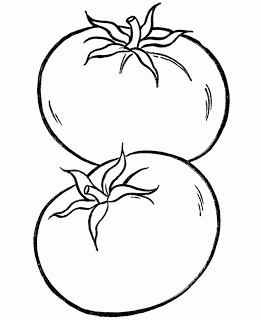 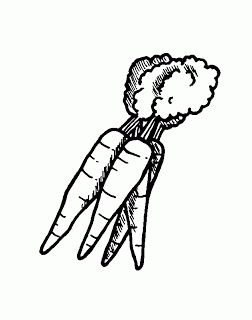 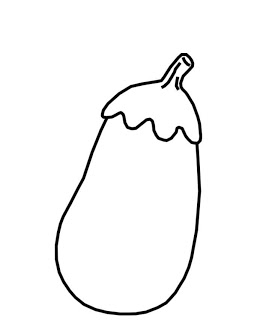 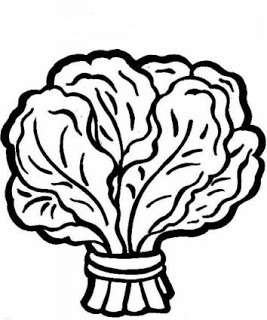 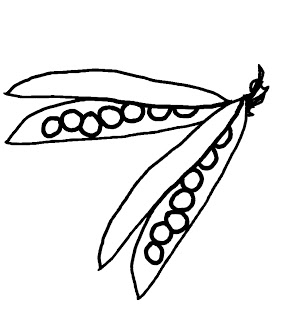 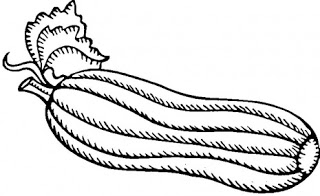 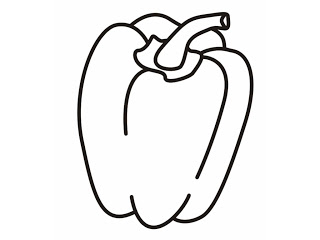 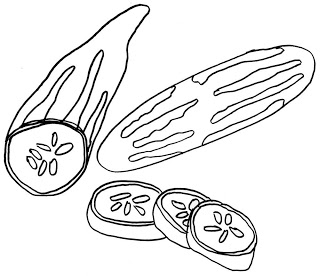 Ντομάτες……………………….Αγγουράκια……………………….Καρότα……………………….Μελιτζάνες……………………….Κολοκυθάκια……………………….Αρακάς……………………….Πιπεριές……………………….Μαρούλι………………………..